OBRAZAC 1 - NAKLADNIČKI OBRAZAC PRIJAVE1.Naziv prijavitelja (puni naziv):2.Adresa sjedišta (ulica i kućni broj, mjesto i poštanski broj):3.Osoba ovlaštena za zastupanje (ime, prezime i funkcija):4.Kontakt osoba (ime, prezime, funkcija):5.Broj telefona/mobitela kontakt osobe:6.Adresa e-pošte kontakt osobe:7.Mrežna stranica:8.Kratak opis elektroničkog medija (koncesija, uređivačka politika, ciljana publika):9.Godina osnutka, broj upisa u evidenciju Agencije za elektroničke medije:10.OIB:11.Naziv banke i IBAN:12.Broj zaposlenih (stalni radni odnos, zaposleni na određeno radno vrijeme, vanjski suradnici):13.Dokumentacija o gledanosti, slušanosti, dosegu objava: Recentno istraživanje o slušanosti za radijske nakladnike, ispis Google analitike posjećenosti mrežnih stranica za elektroničke publikacije - Audience Overview za razdoblje studeni i prosinac 2023. Popis društvenih mreža na kojima je elektronički medij prisutan uz navođenje količine pratitelja za svaku pojedinačnu društvenu mrežu tijekom studenog i prosinca 2023. Napomena:Napomena:Mjesto i datum:  Mjesto i datum:           MPIme i prezime osobe ovlaštene za zastupanje:         MP(potpis)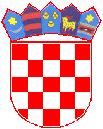 